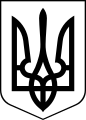 ЧОРТКІВСЬКА    МІСЬКА    РАДАВИКОНАВЧИЙ    КОМІТЕТРІШЕННЯ (ПРОЄКТ)__ грудня 2023 року			 м. Чортків 				№___ Про надання дозволу на дарування грошових коштів  малолітній *** та неповнолітній *** для придбання земельних ділянокВідповідно до частин 2, 3, 4 статті 177 Сімейного кодексу України, статті 17 Закону України «Про охорону дитинства», враховуючи рішення комісії з питань захисту прав дитини від 13 грудня 2023 року № 10, керуючись частиною 1 статті 52, частиною 6 статті 59 Закону України «Про місцеве самоврядування в Україні», виконавчий комітет міської радиВИРІШИВ:1. Надати дозвіл батькам: матері ***, 24.07.1980 р.н., батьку ***, 13.05.1982 р.н., на надання ними згоди їхній неповнолітній дочці *** 03.09.2008 р.н., на укладання договору дарування, підписання його та прийняття в дар від бабусі ***, 30.05.1955 р.н., грошових коштів в сумі 500 (п'ятсот) тисяч гривень для придбання земельних ділянок сільськогосподарського призначення. 2. Надати дозвіл батькам: матері ***, 24.07.1980 р.н., батьку ***, 13.05.1982 р.н., на надання ними згоди їхній неповнолітній дочці *** 03.09.2008 р.н., на купівлю, укладення та підписання договорів куплі-продажу на її ім`я земельних ділянок сільськогосподарського призначення.3. Надати дозвіл батькам: матері ***, 24.07.1980 р.н., батьку ***, 13.05.1982 р.н., від імені малолітньої дочки ***, 15.05.2014 р.н., на укладення та підписання договору дарування на її  ім`я грошових коштів, які належать бабусі ***, 30.05.1955 р.н., в сумі 500 (п'ятсот) тисяч гривень для придбання земельних ділянок сільськогосподарського призначення.4. Надати дозвіл батькам: матері ***, 24.07.1980 р.н., батьку ***, 13.05.1982 р.н., від імені малолітньої дочки ***, 15.05.2014 р.н., на купівлю, укладення та підписання договорів купівлі-продажу на її ім`я земельних ділянок сільськогосподарського призначення.Внаслідок дарування майнові права неповнолітніх дітей порушені не будуть.5. Контроль за виконанням даного рішення покласти на начальника служби у справах дітей Чортківської міської ради Наталію ЗАЯЦЬ.Міський голова                                                            Володимир ШМАТЬКО                   Віктор Гурин                   Алеся Васильченко                          Мар`яна Фаріон                   Наталія Заяць